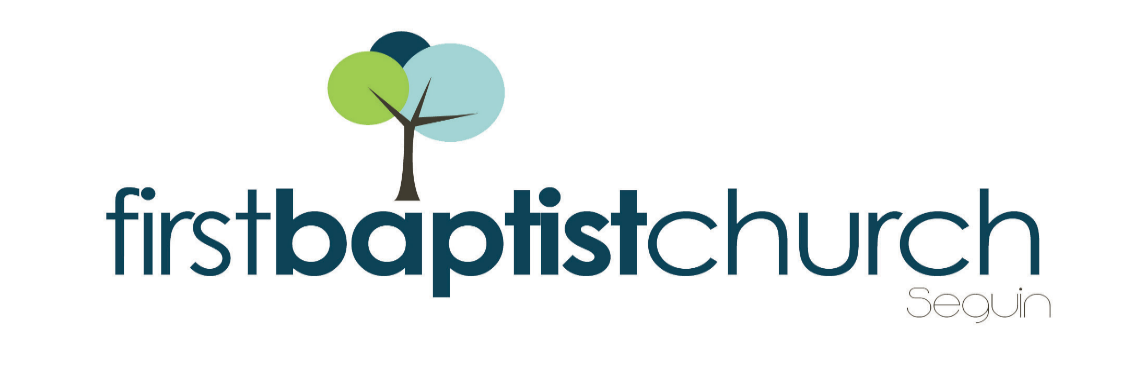 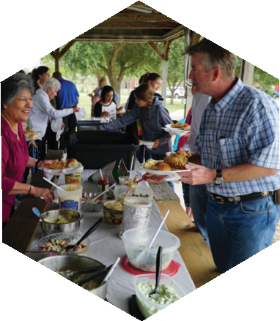 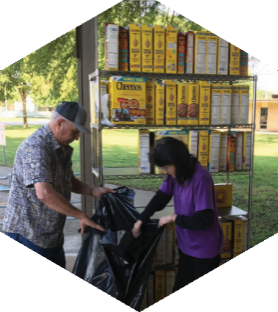 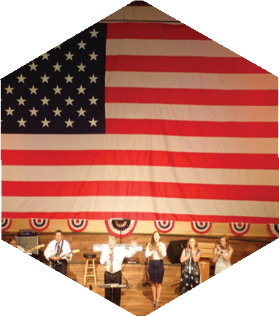 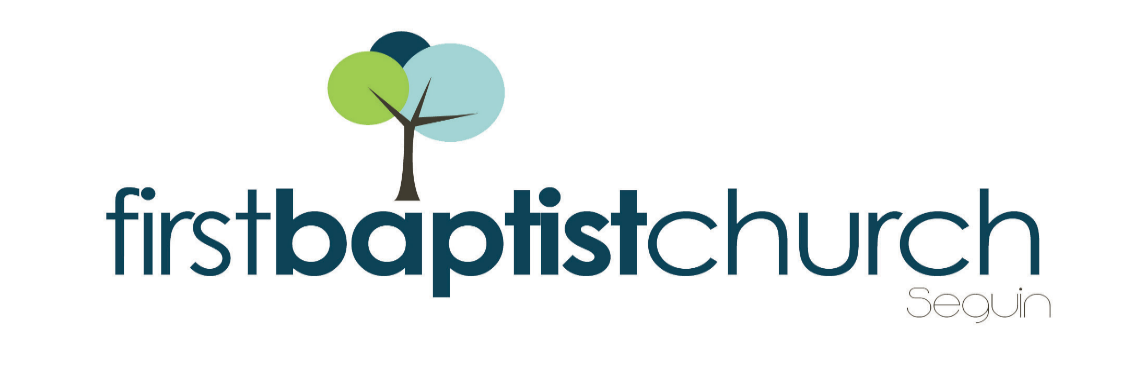 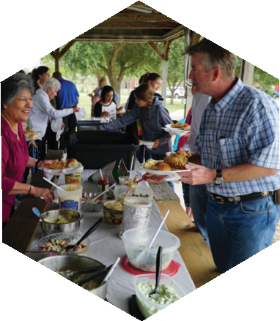 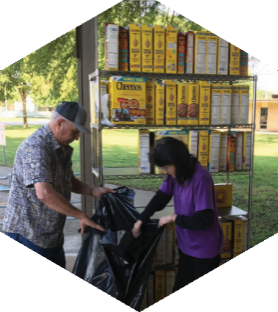 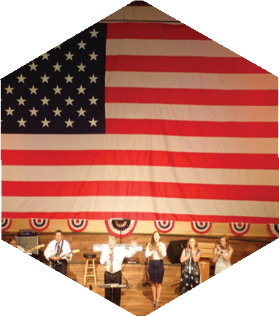 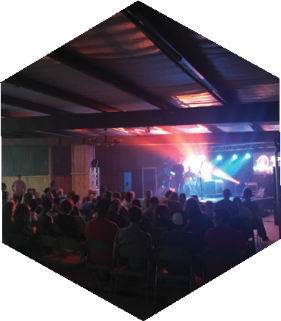 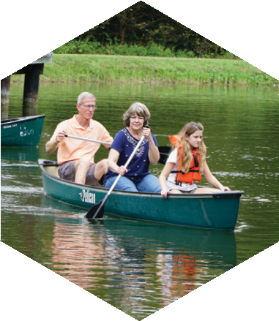 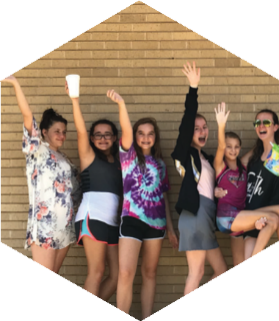 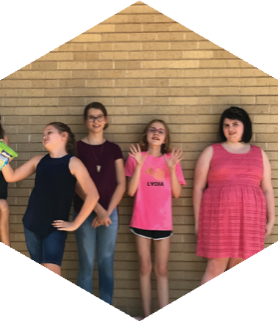 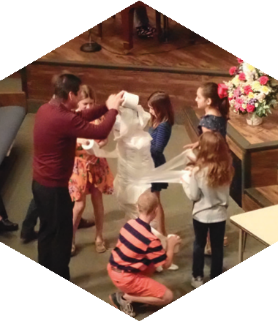 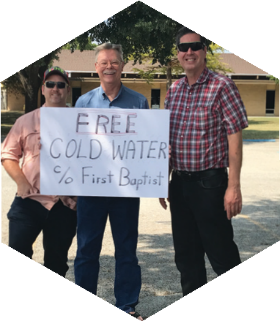 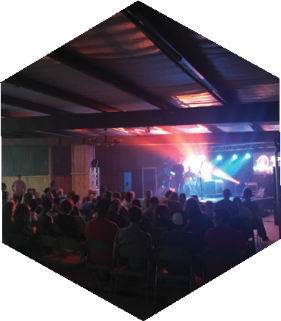 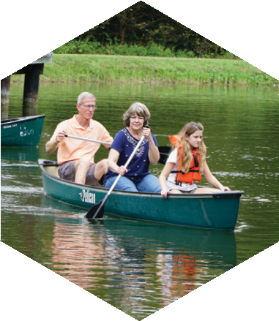 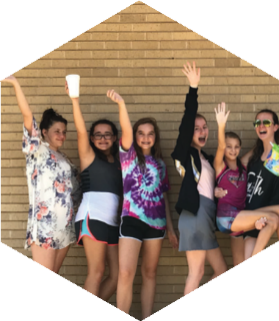 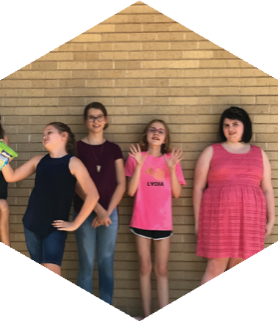 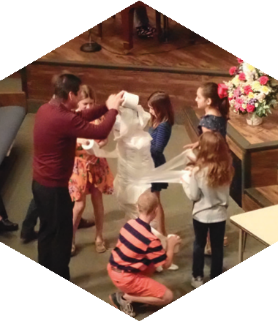 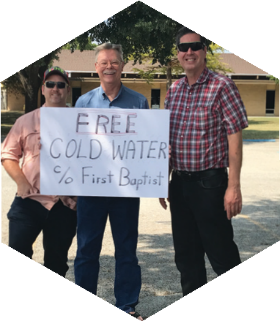 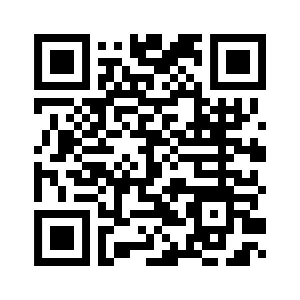 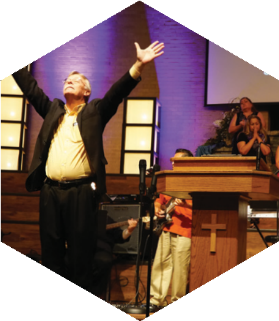 MORNING SERVICEMarch 1, 2020    10:30 AM10,000 Reasons	 				  CongregationCome Thou Fount of Every Blessing Little Angels ChoirPRAYER/WELCOME				    Pastor BriceCHURCH PLANTING IN SEATTLE      	        	     Video               WORSHIP MEDLEY                                    CongregationDoxology (#253)Christ Is RisenOh Come To The Alter*SCRIPTURE: Judges 8:1-9	    	         Cody Hamiltonmessage 						    Pastor BriceDEALING WITH DIFFICULT PEOPLERESPONDING TO GOD’S WORD             CongregationSoftly and Tenderly (Hymn #312)OFFERING             					Prayer					     	     Bruce AllenKing of My Heart       		       		    Praise Team              *    Children 4 years old thru First Grade dismissed for children’s worship following this song. EVENING WORSHIP6:00 PMPlease join us for a traditional service this evening of hymns and verse by verse preaching by Bro. Brice. WEEK of PRAYER FOR N. AMERICAN MISSIONSMARCH 1 – 8Each Spring, we take up an offering in support of new church plants in North America, many of which are in areas that have no effective witness of the gospel. Enclosed is a prayer guide for the week and an offering envelope. Your prayers and financial support through the Annie Armstrong Easter Offering are important to these missionaries. Please be in prayer about what God would have you give to this important ministry. DESSERT AUCTIONMARCH 22 		6:00 PMIn tandem with the North American Missions Annie Armstrong Easter Offering, we will be holding a live auction of specialty desserts as a fun way to raise money toward such a vital ministry. If you would like to submit a dessert for auction, there will be a signup sheet in the church foyer beginning Sunday, March 1. Remember that you will need to bring 2 of each dessert you submit (one for trying, one for buying). Mark your calendars for this convention of culinary confections!MORE INFORMATIONIf you would like more information about the church, please fill out a white pew card and place it in the offering plate. If you do not have an email address, please feel free to write in a physical address. Any prayer requests may be written on the back.